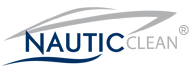 03 – Fender – ReinigerEntwickelt für die Reinigung von Fendern, leicht zu handhaben, entfernt hartnäckige Flecken wie schwarze Streifen, Verschmutzungsrückstände, Ölreste, etc… Gebrauchsanweisung Mit einer Bürste oder Spritzflasche auftragen und einwirken lassen. Mit Bürste oder Schwamm Fläche reinigen und mit klarem Wasser abspülen.Achtung: Natriumhydroxid, Alkylpolyglycoside, < 5% (Phosphonate, nichtionischer oberflächenaktiver Stoff, anionischer oberflächenaktiver Stoff) Bei Hautkontakt (oder Haare): Sofort betroffene Kleidung ausziehen, waschen Sie die Haut ab oder duschen Sie sofort.Bei Kontakt mit Augen: Spülen Sie vorsichtig das Auge während mehreren Minuten aus. Entfernen Sie Kontaktlinsen falls diese leicht zu entfernen sind. Spülen Sie weiter. Rufen Sie sofort einen Arzt an. Produkt unter Verschluss halten. Produkt gemäss Vorschriften entsorgen.Importateur :  VPR SYSTEM SARL   1251 GY     -   +4122759.09.79www.vidonne-system.ch                                                           contact@vidonne-system.ch 